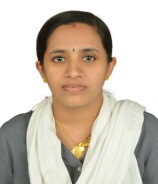 DeepthiDeepthi.361492@2freemail.com  Visa Status – Husband VisaCurriculum VitaeCareer ObjectivesSeeking a job which I can utilize my skills and abilities. Area of interest to workAdmin/Customer Relation/Front Office / Social Worker-CounselingGeneric SkillsCounseling * Time Management * Leadership*Academic ChronicleBachelor of Commerce - 2002Master of Social Work – 2006P.G. Diploma in Psychological Counseling -2008Computer SkillsBasic Languages, M.S Word. M.S Excel Languages KnownEnglish, Hindi, Tamil & MalayalamJob Experience       Personal Details Date of Birth			: 21.05.1980Gender 				: FemaleNationality                              	: IndianMarital Status                         	: Married Issued & Expired date		: 02/04/2012 to 01/04/2022Declaration I here by declare that the above informations are correct to the best of my knowledge. Any mistakes in the     above will be subjected to me only.ThanksLocationName of InstitutionDesignationPeriodDutiesGulf: UAE Al Bader Money Exchange – Abu DhabiExecutiveSept-2008 To Nov-2010 (2.3year )Customer Relation, Money transactions/ cashier/WPS etc.Gulf: UAE Life Line Hospital - MussafahCustomer CareFeb-2014 To Aug 2016 (2.6 year)Customer Care, Attend calls & appointment, administrative dealing with patients etc.INDIAService Co-operative BankAccounts TraineeFeb-2003 To Aug-2003 (7months)Bank TransactionsINDIAJawahar KSTP ProjectAccounts & Documentation in chargeOct-2003 To May-2004 (8 months)Preparing day book, dealing cash, passing entries, maintain ledgers, Documentation etc.INDIAJawahar De-addiction center - Prevention and Management of HIV/AIDS/ Family Counseling CentreCounselor/Social Worker/Service ProviderMay-2006 To Sept-2008 (2.4year)Organizing educational, public awareness programs, taking classes, medical camps and Counseling to patients & Reports to Management with strict ConfidentialityINDIAGovernment  District Hospital -(ICTC) Kottayam -KeralaCounselor/Social Worker (Temp)April-2013 To Sept-2013 (6months)Organizing educational, public awareness programs, taking classes, medical camps and Counseling to patients & Reports to Management with strict Confidentiality